Pan zmartwychwstał prawdziwie, Alleluja!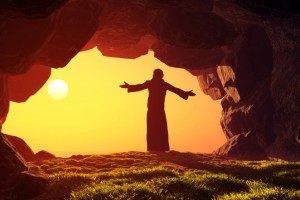 Drodzy Rodzice!Niechaj Zmartwychwstały Chrystus darzy Was zdrowiem, radością, wiarą, nadziejąi błogosławieństwem.Niech wnosi miłość i pokój oraz wzajemną życzliwość każdego dnia.Pięknego, rodzinnego świętowania życzą                                                      Anna Rak  i Agata Pawlik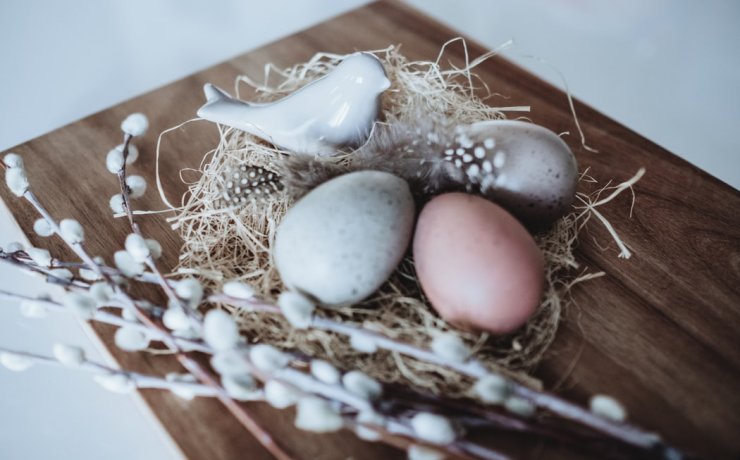 Wesołych Świąt!	Kochane dzieci!                        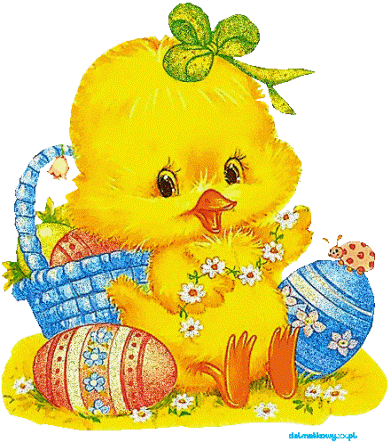 Moc prezentów od zajączka, co koszyczek trzyma w rączkach,A w nim jajek kolorowych i kurczaków odjazdowych!Wielu wrażeń mokrej głowy w poniedziałek dyngusowy.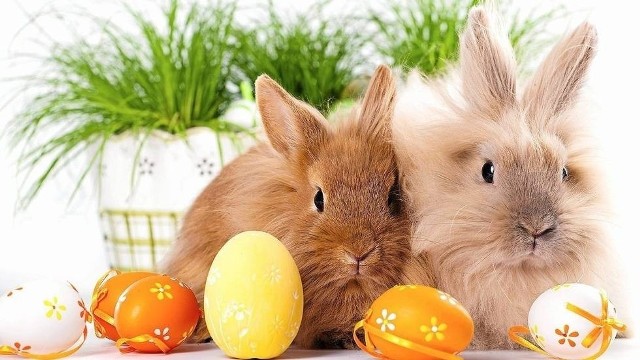 I smacznego święconego i wszystkiego najlepszego. 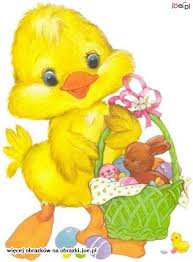 	Wesołych świątoraz samych słonecznych	i cudownych dni…			życząpani Ania i pani Agatka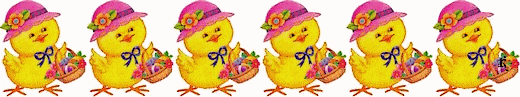 https://www.youtube.com/watch?v=PrCTwTwCVXU – proszę kliknąć prawym przyciskiem i otworzyć hiperłączeW wolnej chwili proszę, aby dzieci uzupełniły karty pracy* dzieci 4-letnie strony 31,32* dzieci 5-letnie karty do strony 80.